Информация для сайта	Всероссийский конкурс сочинений	В нашей школе с 7 по 14 сентября будет проходить 1 (очный) этап Всероссийского конкурса сочинений. К участию в конкурсе приглашаются все желающие учащиеся нашей школы.Конкурс проводится среди 4 возрастных групп:1возрастная группа - учащиеся 4-5 классов2возрастная группа - учащиеся 6-7 классов3возрастная группа - учащиеся 8-9 классов4возрастная группа - учащиеся 10-11 классовКонкурс проводится в 4 этапа:1 этап - очный (на базе школы): прием заявок на участие в конкурсе, написание конкурсных работ, определение победителей и направление работ - победителей на следующий этап - до 25 сентября 2015г.2 этап - заочный (муниципальный): определение победителей и направление работ-победителей на следующий этап - до 5 октября 2015г.3 этап - заочный (региональный): определение победителей и направление работ-победителей на следующий этап - до 15 октября 2015г.4 этап - заочный (федеральный): определение победителей и призеров до 31 октября 2015г.Для оценки работ участников Конкурса  на всех этапах создаются жюри Конкурса.1 этап Конкурса (очный) проводится на базе школы. Работы выполняются учащимися в письменном виде. Каждый участник имеет право представить на Конкурс одну работу.Участники Конкурса выполняют работу самостоятельно на русском языке в прозе, поэтические тексты не рассматриваются.Во время написания конкурсной работы разрешается использовать подготовленный заранее цитатник (по определенному тематическому направлению). Допускается наличие в аудитории орфографических словарей и справочников по русскому языку.Оценивание конкурсных работ осуществляется по следующим критериям:соответствие сочинения тематическому направлениюформулировка темы сочинениясоблюдение базовых характеристик жанракомпозиция сочиненияавторское восприятие тематики и проблематикихудожественность сочиненияТематические направления:биография и творчество писателей, чьи юбилеи  отмечаются в 2015 годукниги-юбиляры 2015 года70-летие победы в Великой Отечественной войне. Великая Отечественная война в истории моей семьи.история  российского предпринимательства в культурно-историческом контекстеТему сочинения в рамках тематического направления участник формулирует самостоятельно.Писатели-юбиляры 2015 года(из Положения о Всероссийском конкурсе сочинений)270 лет со дня рождения Д.И. Фонвизина 220 лет со дня рождения А.С. Грибоедова215 лет со дня рождения Е.А. Боратынского200 лет со дня рождения П.П. Ершова195 лет со дня рождения А.А. Фета180 лет со дня рождения Н.Г. Помяловского160 лет со дня рождения В.М. Гаршина155 лет со дня рождения А.П. Чехова150 лет со дня рождения Д.С. Мережковского145 лет со дня рождения А.И. Куприна и А.И. Бунина135 лет со дня рождения А. Белова, А.А. Блока, А.С. Грина, С. Черного130 лет со дня рождения В. Хлебникова125 лет со дня рождения Б.Л. Пастернака120 лет со дня рождения С.А. Есенина110 лет со дня рождения М.А. Шолохова105 лет со дня рождения А.Т. Твардовского, Ю.П. Германа, О.Ф. Берггольц100 лет со дня рождения К.М. Симонова, В.М. Тушновой95 лет со дня рождения Ф.А. Абрамова, Ю.М. Нагибина, Д.С. Самойлова90 лет со дня рождения Ю.В. Трифонова, Е.И. Носова85 лет со дня рождения Ю.С. Рытхэу75 лет со дня рождения И.А. БродскогоЛитературные произведения-юбиляры 2015 года(из Положения о Всероссийском конкурсе сочинений с учетом регионального компонента)250 лет первой публикации книги «Басни» И.А. Крылова225 лет книге А.Н. Радищева «Путешествие из Петербурга в Москву»215 лет со времени первого издания древнерусского эпоса «Слово о полку Игореве»195 лет поэме А.С. Пушкина «Руслан и Людмила»190 лет драме А.С. Пушкина «Борис Годунов»185 лет драматическому циклу А.С. Пушкина «Маленькие трагедии» и сборнику «Повести Белкина»180 лет книге Н.В. Гоголя «Миргород», драме М.Ю. Лермонтова «Маскарад» и роману И.И. Лажечникова «Ледяной дом»175 лет роману М.Ю. Лермонтова «Герой нашего времени»170 лет роману Ф.М. Достоевского «Бедные люди» и комедии А.Н. Островского «Лес»160 лет книге Л.Н. Толстого «Севастопольские рассказы»155 лет роману И.С. Тургенева «Накануне»150 лет повести Н.С. Лескова «Леди Макбет Мценского уезда» 145 лет трагедии А.К. Толстого «Царь Борис» и сатирическому роману М.Е. Салтыкова-Щедрина  «История одного города»140 лет роману Ф.М. Достоевского «Подросток» и комедии А.Н. Островского «Волки и овцы»135 лет роману Ф.М. Достоевского «Братья Карамазовы» и роману М.Е. Салтыкова-Щедрина «Господа Головлевы»120 лет поэтическому сборнику «В безбрежности» К.Д. Бальмонта, рассказам М. Горького «Старуха Изергиль» и «Челкаш»115 лет поэтическим сборникам «Горящие здания» К.Д. Бальмонта, «Tertia Vigilia» («Третья стража») В.Я. Брюсова и рассказу И.А. Бунина «Антоновские яблоки»110 лет повести А.И. Куприна «Поединок»105 лет сборнику стихотворений М.И. Цветаевой «Вечерний альбом»100 лет сборнику И. Северянина «Ананасы в шампанском», поэме А.А. Блока «Соловьиный сад», поэме В.В. Маяковского «Облако в штанах»85 лет поэме В.В. Маяковского «Во весь голос»95 лет поэме С.А. Есенина «Сорокоуст»90 лет поэме С.А. Есенина «Анна Снегина», роману Ю.Н. Тынянова «Кюхля», сказке К. Чуковского «Бармалей», поэме В.В. Маяковского «Что такое хорошо и что такое плохо»85 лет роману А.П. Платонова «Котлован», книге Б.С. Житкова «Рассказы о животных»75 лет роману М.А. Шолохова «Тихий дон», повести А.П. Гайдара «Тимур и его команда»70 лет поэме А.Т. Твардовского «Василий Теркин», роману А.Н. Толстого «Петр I», книге М.М. Пришвина «Кладовая солнца»60 лет поэтическим сборникам Р.И. Рождественского «Флаги весны» и Н.А. Заболоцкого «Некрасивая девочка», повести В.Ф. Пановой «Сережа», поэме «Дядя Степа – милиционер» С.В. Михалкова50 лет роману А. и Б. Стругацких «Понедельник начинается в субботу», поэтическому сборнику Р.И. Рождественского «Радиус действия», роману Н.Н. Носова «Незнайка на Луне»45 лет поэтическому сборнику Б.А. Ахмадулиной «Уроки музыки», повести В. Быкова «Сотников»40 лет роману А.И. Солженицына «Бодался теленок с дубом», повести Ю.И. Коваля «Недопёсок», повести А.Г. Алексина «Третий в пятом ряду»25 лет поэтическому сборнику А.А. Вознесенского «Аксиома самоиска»15 лет со времени начала публикации цикла Б. Акунина «Приключения Эраста Фандорина»Жанр сочинения(участник Конкурса определяет самостоятельно)РассказСказкаПисьмоЗаочная экскурсияОчеркСловоЭссеТребования к оформлению конкурсных сочинений Участник Всероссийского конкурса сочинений выполняет работу очно, на базе своей образовательной организации, в день, установленный рабочей группой 1 этапа Конкурса, в срок, определенный Положением о Конкурсе (до 25 сентября 2015 года).Работа выполняется на типовом бланке. (Образец заполнения и бланк прилагаются). Наличие цветного принтера для распечатки бланков не обязательно.Конкурсное сочинение представляет собою рукописный текст (за исключением случаев, предусмотренных для участников с ограниченными возможностями здоровья, которые описаны в соответствующих методических рекомендациях).Все страницы чистовика должны быть проштампованы внизу справа печатью образовательной организации.Титульный лист чистовика оформляется отдельно и не входит в количество страниц, определенное в качестве рекомендуемого объема конкурсной работы.Титульный лист чистовика должен иметь в верхнем левом углу логотип Всероссийского конкурса сочинений (Интернет-страница Конкурса: http://www.apkpro.ru/baners_vks.html). Название субъекта Российской Федерации, населенного пункта и образовательной организации заполняется на компьютере членами Рабочей группы Конкурса очного этапа. Остальные строки участник под контролем организатора аудитории или другого ответственного лица согласно Положению о рабочей группе очного I (на базе образовательной организации) этапа заполняет самостоятельно печатными буквами.Работа выполняется с одной стороны листа, вторая остается пустой (для удобства сканирования).Страницы конкурсной работы должны быть пронумерованы, номера страниц проставляются снизу посередине.Работа выполняется темно-синими чернилами (для удобства сканирования и последующего типографского воспроизведения, если работа войдет в итоговый сборник сочинений-победителей).Иллюстрирование конкурсных работ автором не возбраняется (на полях или отдельном листе А4). Конкурсная работа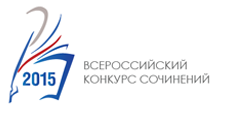 Субъект РФ ________________________________________________________________Город (населенный пункт) ___________________________________________________Полное название образовательной организации________________________________Ф.И.О. (полностью) участника Конкурса______________________________________Класс (курс), в (на) котором обучается участник _______________________________Тематическое направление __________________________________________________Тема сочинения______________________________________________________________Жанр сочинения_____________________________________________________________Заявка на участие во Всероссийском конкурсе сочиненийНаименование субъекта РФ _________________________________________________________ Наименование муниципального образования __________________________________________Ф.И.О. (полностью) участника Конкурса _________________________________________________________________________________________________________________________________Класс (курс), в (на) котором обучается участник _______________________________________Почтовый адрес участника __________________________________________________________Электронная почта участника _______________________________________________________Контактный телефон участника _____________________________________________________Ф.И.О. (полностью) учителя, обеспечивающего педагогическое сопровождение участника Всероссийского конкурса сочинений ____________________________________________________________________________________________________________________________________
Контактный телефон учителя, обеспечивающего педагогическое сопровождение
участника Всероссийского конкурса сочинений ________________________________________
Электронная почта учителя, обеспечивающего педагогическое сопровождение
участника Всероссийского конкурса сочинений ______________________________________
Полное название образовательной организации _______________________________________
___________________________________________________________________________________
Почтовый адрес образовательной организации (с индексом)____________________________
___________________________________________________________________________________
Электронная почта образовательной организации _____________________________________
Телефон образовательной организации (с кодом населенного пункта)
___________________________________________________________________________________
Согласие участника (законного представителя) на обработку персональных данных
и публикацию конкурсного материала ________________________________________________
Подпись участника Конкурса ________________________________________________________
Подпись руководителя образовательной организации (ФИО)____________________________
